INFORMACJA DOTYCZĄCA REALIZACJI PROJEKTU„Akademia pod dębem II”SOSW nr 4 w Łodzi rozpoczyna realizację projektu pn. „Akademia pod dębem II”, w ramach Poddziałania XI.1.3 Edukacja przedszkolna – Miasto Łódź Regionalnego Programu Operacyjnego Województwa Łódzkiego na lata 2014-2020, zgodnie z umową o dofinansowanie z dnia 12 września 2022 r.Projektem objętych zostanie 20 uczniów oraz 14 nauczycieli SOSW nr 4 w Łodzi. Okres realizacji projektu: 01.09.2022 r. – 30.06.2023 r.Całkowita wartość projektu: 554 353,43 złWkład Funduszy Europejskich: 470 795,03 zł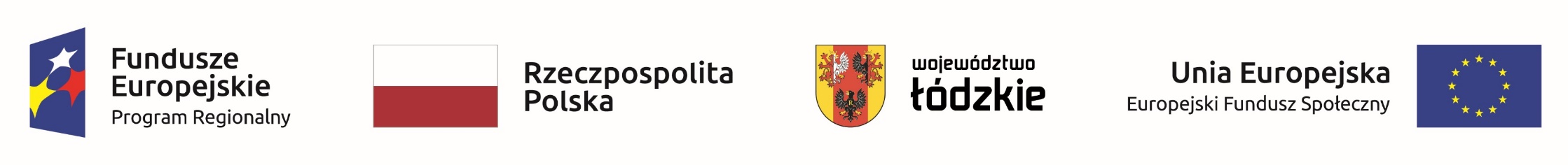 www.mapadotacji.gov.pl